Copyright ©Das Copyright des Ausbildungsprogramms/Syllabus in deutscher und französischer Sprache liegt beim Segelflugverband der Schweiz SFVS inkl. seiner dazugehörenden Dokumente wie Declaration, Sicherheitsrichtlinien, Flugzeugverzeichnis und Flight-Instructor Liste. Sämtliche Inhalte unterliegen u.a. auch aus Gründen der Konsistenz dem Urheberrecht des AeCS/SFVS und seiner eingeschriebenen Mitgliedern als Flugschule des SFVS. Das Kopieren und die Verwendung der Daten und Inhalten in jeglicher Form durch Dritte, insbesondere für Nichtmitglieder des SFVS und Dritte ist ausdrücklich verboten. Ebenso ist es ausdrücklich nicht gestattet, diese Dokumente einzeln oder als Ganzes oder Einträge daraus in Teilen für den Einsatz in anderen Publikationen, Portalen, Datenbanken oder Webseiten elektronisch oder grafisch zu kopieren oder zu verändern und zu verwerten. Die Bearbeitung in der Originaldatei ist nur der Flugschule gestattet, welche das Dokument vom AeCS/SFVS erhalten hat und dazu ausdrücklich und als Mitglied des SFVS oder lizenzierter Benützer berechtigt ist.Allf. Ausnahmen bedürfen der ausdrücklichen schriftlichen Zustimmung des Aero-Club der Schweiz und des Segelflugverbands der Schweiz. Durch die Nutzung dieses und seiner parallelen Dokumente anerkennt der auf der Titelseite aufgeführte Nutzer diese Copyrightbestimmungen vollumfänglich.(Stand Mai 2020)LoR 	Liste der RevisionenLoR	REV0 / 04.10.2020LoC	Liste der KapitelLoC	REV0 / 04.10.2020LoR	REV0 / 04.10.2020LoC	REV0 / 04.10.2020CoL	REV0 / 04.10.2020ToC	REV0 / 04.10.2020LoA	REV0 / 04.10.2020Part 1	REV0 / 04.10.20201.1	REV0 / 04.10.20201.2	REV0 / 04.10.20201.3	REV0 / 04.10.2020Part 2	REV0 / 04.10.20202.1	REV0 / 04.10.20202.2	REV0 / 04.10.20202.3	REV0 / 04.10.20202.4	REV0 / 04.10.20202.5	REV0 / 04.10.20202.6	REV0 / 04.10.20202.7	REV0 / 04.10.20202.8	REV0 / 04.10.2020Part 3	REV0 / 04.10.20203.1	REV0 / 04.10.2020Part 4	REV0 / 04.10.20204.1	REV0 / 04.10.20204.2	REV0 / 04.10.2020CoL	Compliance ListCoL	REV0 / 04.10.2020ToC	InhaltsverzeichnisToC	REV0 / 04.10.20201	Flugschüler	11.1	Archivierung	11.2	Nachweis der theoretischen Ausbildung	11.3	Nachweis der praktischen Ausbildung	12	Einführung	32.1	Ausbildungsprogramm	32.2	Ziel des Lehrgangs	32.2.1	Kursabschluss	32.3	Voraussetzungen	32.4	Zusammenfassung der minimalen Trainingsstunden	32.4.1	Fernunterricht	42.4.2	Anrechnung von praktischer und theoretischer Erfahrung	42.4.3	Erneuerung	42.5	Methodik für die Theorieausbildung	42.6	Methodik für die Flugausbildung	42.7	Lehrmittel	52.8	Zeitliche Einschränkungen	53	Theoretische Ausbildung	73.1	Theoriefächer und Zeitrahmen	74	Praktische Ausbildung	94.1	Flugübungen	91	Fliegen nach den Instrumenten	112	Navigation und Kommunikation	133	Ungewöhnliche Fluglagen und Notverfahren	154.2	Zusammenfassung der Flugzeiten	17LoA	Liste der AbkürzungenLoA	REV0 / 04.10.2020Folgenden Abkürzungen werden in diesem Syllabus benützt:FlugschülerPart 1	REV0 / 04.10.2020Archivierung1.1	REV0 / 04.10.2020Persönliche DatenVoraussetzungen zur Ausbildung erfülltDokumente zu archivierenNachweis der theoretischen Ausbildung1.2	REV0 / 04.10.2020Der Kandidat verfügt über genügend theoretische Kenntnisse für den Wolkenflug.Nachweis der praktischen Ausbildung1.3	REV0 / 04.10.2020EinführungPart 2	REV0 / 04.10.2020Ausbildungsprogramm2.1	REV0 / 04.10.2020Dieses Ausbildungsprogramm für die Wolkenflugberechtigung wurde durch den Segelflugverband der Schweiz (SFVS) erstellt und entspricht den Anforderungen von EASA Part-SFCLDieses beschreibt die theoretischen und praktischen Ausbildungen, welche instruiert werden müssen. Zusätzlich dient dieses Dokument zur Erfassung des aktuellen Lernstandes des Schülers.Ziel des Lehrgangs2.2	REV0 / 04.10.2020Das Ziel dieser Ausbildung ist es, dem Schüler ein qualitativ hohes Niveau im Fliegen von Segelflugzeugen in Wolken beizubringen.Der Kurs besteht aus zwei Elemente:Theorieausbildung; undpraktische Flugübungen.KursabschlussDie Ausbildung ist erfolgreich absolviert, wenn der Antragsteller während der Ausbildung nachweist:ausreichende theoretische Kenntnisse; undein ausreichendes Kompetenzniveau, um die Flugübungen unter Einhaltung der folgenden Toleranzen zu fliegen:Der Ausbildungsabschluss muss von der Flugschule im Flugbuch bestätigt werden. Auf Verlangen kann das BAZL eine Kopie einfordern. Der Wolkenflug wird nicht in der Lizenz eingetragen, sondern im Flugbuch nachgewiesen.«Ausbildung Wolkenflug nach SFCL.215(b) gemäss Syllabus erfolgreich abgeschlossen. Name DTO. Unterschrift HT/CFI.»Voraussetzungen2.3	REV0 / 04.10.2020Vor Beginn der Ausbildung muss der Schüler:eine SPL besitzen und30 Stunden als PIC nach Erwerb der SPL absolviert haben.Zusammenfassung der minimalen Trainingsstunden2.4	REV0 / 04.10.2020Die Wolkenflug-Ausbildung beinhaltet mindestens:ein Theorieunterricht undmindestens 2 Stunden Flugunterricht mit Fluglehrer auf einem Segelflugzeug (inkl. TMG) ohne Motorkraft, wobei das Luftfahrzeug ausschließlich nach Instrumenten geflogen wird. Dabei dürfen höchstens 50 % des Flugunterrichts mit Fluglehrer auf TMG unter Motorkraft absolviert werden, sofern diese Schulungsflüge unter VMC erfolgen.FernunterrichtNichtzutreffendAnrechnung von praktischer und theoretischer ErfahrungFlugschüler, die auch Inhaber einer Instrumentenberechtigung IR(A) oder BIR nach Part-FCL sind:wird die Theorieausbildung angerechnet; undmüssen zum Erwerb der Wolkenflugberechtigung nur eine Stunde Flugunterricht mit Fluglehrer auf einem Segelflugzeug absolvieren, wobei diese Ausbildung ausschliesslich nach Instrumenten zu fliegen ist.ErneuerungNichtzutreffend.Methodik für die Theorieausbildung2.5	REV0 / 04.10.2020Die Theorie-Ausbildung besteht aus dem Selbststudium, dem Klassenunterricht und aus zusätzlichen theoretischen Erklärungen während der praktischen Ausbildung (Longbriefings).Methodik für die Flugausbildung2.6	REV0 / 04.10.2020Die Flugausbildung besteht aus praktischen Flugübungen. Die Nummerierung der Ausbildungsschritte ist in erster Linie als Schulungsreferenz und als allgemeiner Leitfaden für die Reihenfolge der Ausbildung zu verwenden. Daher müssen die Übungen und Demonstrationen nicht zwingend in der angegebenen Reihenfolge durchgeführt werden. Die zu wählende Reihenfolge und deren Inhalt hängen von den nachstehend beschriebenen Einflussfaktoren ab:der Fortschritt und die Fähigkeiten des Schülers;die Wetterbedingungen, die den Flug beeinflussen; die verfügbare Zeit; Überlegungen zur didaktischen Gestaltung des Unterrichts;die lokalen Rahmenbedingungen; unddie Anwendbarkeit der Übungen auf dem TMG.Bei der Verwendung eines TMG mit laufendem Motor für die Übungsflüge (nur VMC) muss der Flugschüler eine IFR-Trainingshaube oder vergleichbares Equipment zur Einschränkung der Sicht nach aussen tragen.Gewisse Elemente der Ausbildung können unter simulierten Instrumentenflug Bedingungen oder in einem Flugsimulator geübt werden. Es ist jedoch wichtig, während der Ausbildung unter reellen Wolkenflugbedingungen zu fliegen.Die Übungen des Ausbildungsprogramms zur Wolkenflugausbildung müssen so lange wie nötig wiederholt werden, bis der Flugschüler ein sicheres und kompetentes Niveau erreicht hat.Lehrmittel2.7	REV0 / 04.10.2020Die folgenden Ausbildungs-Unterlagen dienen der theoretischen Ausbildung und umfassen sämtliche benötigten Inhalte des Ausbildungsprogramms:Ausbildungsunterlagen des SFVS (www.segelflug.ch) [SFVS]Basic aviation knowledge BAK (Aéroclub der Schweiz) [AeCS]Swiss VFR Manual (Skyguide), VFR Guide, SegelflugkarteAviation weather quick reference (MeteoSwiss)Aircraft flight manual (AFM)Meteorologie für Piloten, K.H. Hack [Hack]Segelfliegen, Methodik der Grundausbildung nach EASA, M. Hösli [Hösli]Zeitliche Einschränkungen2.8	REV0 / 04.10.2020Nichtzutreffend.Theoretische AusbildungPart 3	REV0 / 04.10.2020Theoriefächer und Zeitrahmen3.1	REV0 / 04.10.2020Praktische AusbildungPart 4	REV0 / 04.10.2020Flugübungen4.1	REV0 / 04.10.20201	Fliegen nach den InstrumentenTheoretische Ausbildungselemente / LongbriefingsScanning und Interpretation der InstrumenteGeradeausflug und Kurvenflug mit dem WendezeigerGeradeausflug und Kurvenflug mit dem künstlichen HorizontÜbergang VMC-IMC und IMC-VMCDesorientierungBedeutung der LuftraumüberwachungPraktische AusbildungselementeSystematisches ScanningInstrumente richtig InterpretierenGeradeausflugKurvenflug mit Ein- und Ausleiten, max. 30° QuerlageAusleiten von Kurven auf KompasskursÜbergang VMC-IMC und IMC-VMCErfliegen und Einhaltung von KompasskursenUnterlagenAFMLuftfahrtkartenWetterinformationenZieleIch kann das Flugzeug korrekt nach Instrumenten geradeaus und in Kurven fliegenIch kann einen Kurs einnehmen und halten nur anhand der InstrumentePersönliches Ziel:ZieleGute PunktePunkte zu verbessernZiele für den nächsten FlugNotizen2	Navigation und KommunikationTheoretische Ausbildungselemente / LongbriefingsPositionsbestimmung mittels GNSS (global navigation satellite system) und LuftfahrtkartenPositionsschätzung mittels KoppelnavigationScanning und Interpretation der InstrumenteKommunikationsverfahren mit dem ATC/FISPrimäres / Sekundäres Überwachungsradar (PSR/SSR)RadarvektorenStaffelungsregel der ATCGebrauch des TranspondersPraktische AusbildungselementePositionsbestimmung mittels GNSS und LuftfahrtkartenPositionsschätzung mittels KoppelnavigationAnfliegen eines Navigationspunktes mit dem GPSAnfliegen eines Punktes mit der KoppelnavigationKommunikation mit den FluglotsenGebrauch von RadarunterstützungVerwendung des TranspondersUnterlagenAFMLuftfahrtkartenZieleIch kann mich im Raum anhand des GPS und/oder der Karte orientierenIch schätze meine Position genügend genau anhand der KoppelnavigationPersönliches Ziel:ZieleGute PunktePunkte zu verbessernZiele für den nächsten FlugNotizen3	Ungewöhnliche Fluglagen und NotverfahrenTheoretische Ausbildungselemente / LongbriefingsRetablieren von Stall und Steilkurven mit Hilfe der InstrumenteNotmanöver zum Verlassen einer WolkeBeenden ungewöhnlicher FluglagenFortgeschrittenes Verfahren, um auf einem vorgegebenen Kurs die Wolke zu verlassenDesorientierungInstrumentenausfallPraktische AusbildungselementeRückkehr zum Geradeausflug aus einer grösseren QuerneigungRetablieren von Stall-SituationenRetablieren von ungewöhnlichen Fluglagen inklusive SteilspiralenNotmanöver zum Verlassen einer WolkeUnterlagenAFMLuftfahrtkartenWetterinformationenZieleIch kann ungewohnte Fluglagen sicher mit Hilfe der Instrumente retablierenIch kann das Notmanöver zum Verlassen einer Wolke korrekt anwendenPersönliches Ziel:ZieleGute PunktePunkte zu verbessernZiele für den nächsten FlugNotizenZusammenfassung der Flugzeiten4.2	REV0 / 04.10.2020Siehe Kapitel 1.3.DatumAusgabeRevision (REV)Änderungen04.10.202010Erste AusgabeReferenceChapterSFCL.215Chapter 2AbkürzungAbkürzungDefinitionDefinition(A)(A)AeroplaneAeroplaneABBABBAbbreviationsAbbreviationsADADAdministrationAdministrationADFADFAutomatic Direction FindingAutomatic Direction FindingAFMAFMAircraft Flight ManualAircraft Flight ManualAGLAGLAbove Ground LevelAbove Ground LevelATCATCAir Traffic ControlAir Traffic ControlATOATOApproved Training OrganisationApproved Training OrganisationATPLAirline Transport pilot LicenceAirline Transport pilot LicenceBAKBAKBasic Aviation KnowledgeBasic Aviation KnowledgeBFCLBalloon Flight Crew LicensingBalloon Flight Crew LicensingBPLBalloon Pilot LicenceBalloon Pilot LicenceCDICDICourse Deviation IndicatorCourse Deviation IndicatorCFICFIChief Flight InstructorChief Flight InstructorCGCGCentre of GravityCentre of GravityCoLCoLCompliance ListCompliance ListCPCPCover PageCover PageCPLCommercial Pilot LicenceCommercial Pilot LicenceCTRCTRControl zoneControl zoneDABSDABSDaily Airspace Bulletin SwitzerlandDaily Airspace Bulletin SwitzerlandDFDFDirection FinderDirection FinderDMEDMEDistance Measuring EquipmentDistance Measuring EquipmentDTODTODeclared Training OrganisationDeclared Training OrganisationEASAEASAEuropean Aviation Safety AgencyEuropean Aviation Safety AgencyETAETAEstimated Time of ArrivalEstimated Time of Arrivaletc.etc.etceteraetceteraEUEuropean UnionEuropean UnionFCLFCLFlight Crew LicensingFlight Crew LicensingFOCAFOCAFederal Office of Civil AviationFederal Office of Civil AviationftftfeetfeetGGGravity accelerationGravity accelerationGNSSGNSSGlobal Navigation Satellite SystemGlobal Navigation Satellite SystemHTHTHead of TrainingHead of TrainingIASIASIndicated Air SpeedIndicated Air SpeedICAOICAOInternational Civil Aviation OrganisationInternational Civil Aviation OrganisationIMCIMCInstrument meteorological conditionsInstrument meteorological conditionskmkmkilometrekilometreLAPLLAPLLight Aircraft Pilot LicenceLight Aircraft Pilot LicenceLoALoALog of AbbreviationsLog of AbbreviationsLoCLoCList of Effective ChaptersList of Effective ChaptersLoRLoRLog of RevisionsLog of RevisionsNAVNAVNavigationNavigationNDBNDBNon-Directional BeaconNon-Directional BeaconNMNMNautical MileNautical MileNoNumberNumberNOTAMNOTAMNotice To AirmenNotice To AirmenOBSOBSOmni Bearing SelectorOmni Bearing SelectorOFPOFPOperational Flight PlanOperational Flight PlanORAORAOrganisation Requirements for AircrewOrganisation Requirements for AircrewPAPIPAPIPrecision Approach Path IndicatorPrecision Approach Path IndicatorPICPICPilot In CommandPilot In CommandPOHPOHPilot’s Operating HandbookPilot’s Operating HandbookPPAAPPAAPower / Performance / Analyse / ActionPower / Performance / Analyse / ActionPPLPrivate Pilot LicencePrivate Pilot LicenceQDMQDMMagnetic bearing to a stationMagnetic bearing to a stationR/TRadiotelephonyRadiotelephonyREVREVRevisionRevisionROCROCRate of climbRate of climbRPMRPMRevolution Per MinuteRevolution Per MinuteSFCLSailplane Flight Crew LicensingSailplane Flight Crew LicensingSPLSPLSailplane Pilot LicenceSailplane Pilot LicenceTMTMTraining ManualTraining ManualTMATMATerminal areaTerminal areaTMGTMGTouring Motor GliderTouring Motor GliderToCToCTable of ContentTable of ContentTOCTOCTop Of ClimbTop Of ClimbTODTODTop Of DescendTop Of DescendVACVACVisual Approach ChartVisual Approach ChartVASIVASIVisual Approach Slope IndicatorVisual Approach Slope IndicatorVClimbVClimbClimb speedClimb speedVDFVDFVHF Direction FindingVHF Direction FindingVFRVFRVisual Flight RulesVisual Flight RulesVHFVHFVery High FrequencyVery High FrequencyVMCVMCVisual meteorological conditionsVisual meteorological conditionsVORVORVHF Omnidirectional RangeVHF Omnidirectional RangeVXVXBest angle of climb speedBest angle of climb speedVYVYBest rate of climb speedBest rate of climb speedName:Vorname:Lizenz-Nr.:Unterschrift:Unterschrift HT / CFI:Datum: «Kapitel 1» dieses Ausbildungsprogramms Flugbuchseite mit Wolkenflug-EintragUnterschrift HT / CFI:Datum:Name Theorie-Instruktor:Datum:Unterschrift:Flugzeit
DUALFlugzeit SOLODatumUnterschrift FI(S)1Fliegen nach den Instrumenten2Navigation und Kommunikation3Ungewöhnliche Fluglagen und NotverfahrenTotals:(2:00)Mit künstlichem HorizontMit WendezeigerGeradeausflugKurs ± 10°IAS ± 18 km/hKurs ± 20°IAS ± 27 km/hKurvenflugBank ± 15°IAS ± 18 km/hKleine Abweichungen in der Drehgeschwindigkeit mit einer maximalen Abweichung zwischen halben und vollen Ausschlag.IAS ± 27 km/hPositionsbestimmung mit GPS zu einem Fix± 3,5 km± 5 kmMenschliches Leistungsvermögen und physische LimitenGrundausbildung der Luftfahrt-Physiologie in Bezug zum WolkenflugGrundlagen der FlugpsychologieRäumliche Desorientierung im WolkenflugGrundlagen AerodynamikStabilitätSteuerungFlugzeuggrenzwerte (Beschleunigung und Manöver)InstrumentierungSensoren und InstrumenteMessungen der Luftdatenparameter (Düsen, Druckabnahme etc.)Kreiselinstrumente (Wendezeiger und künstlicher Horizont)Magnet-Kompass (Funktion, Fehlanzeigen und Limiten)Bordcomputer (GNSS, Moving Map)NavigationBenutzung des GPSEinsatz von KartenKoppelnavigationLuftverkehrsvorschriften und LuftraumstrukturAIS (Aeronautical Information Service)CH-spezifische Regeln für den WolkenflugKommunikationVHF-KommunikationBedienung des TranspondersInterpretation von relevanten WetterinformationenGefahren und NotverfahrenVereisungVerfahren zum notfallmässigen Verlassen der WolkenFLARM-Warnung im WolkenflugBriefingFlugzeit DUALFlugzeit SOLOAnzahl FlügeDebriefingAusrüstung0:301:00-3-50:15Segelflugzeug / TMG Erreicht Teilweise erreicht Nicht erreichtBriefingFlugzeit DUALFlugzeit SOLOAnzahl FlügeDebriefingAusrüstung0:301:00-2-30:15Segelflugzeug / TMG Erreicht Teilweise erreicht Nicht erreichtBriefingFlugzeit DUALFlugzeit SOLOAnzahl FlügeDebriefingAusrüstung0:300:45-1-20:15Segelflugzeug / TMG Erreicht Teilweise erreicht Nicht erreicht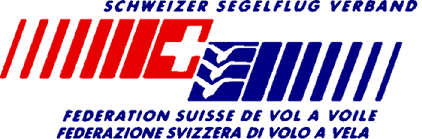 